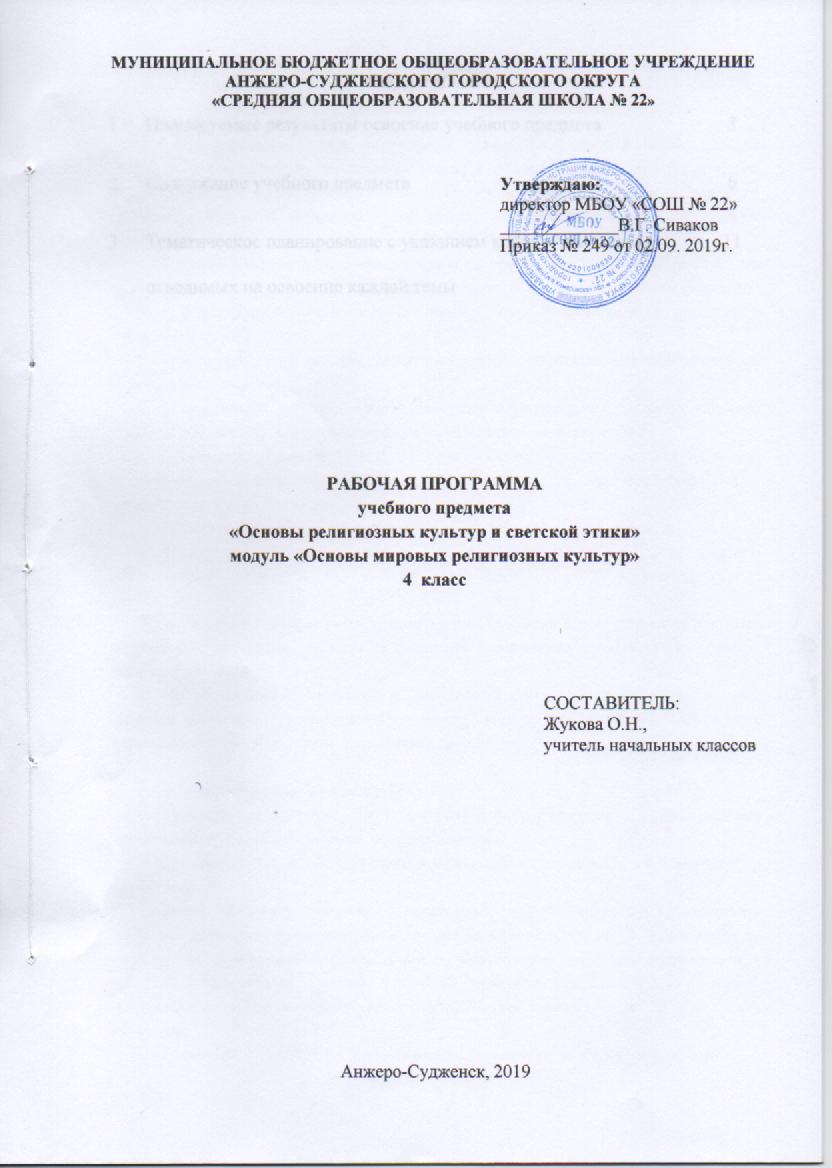 СОДЕРЖАНИЕ1. ПЛАНИРУЕМЫЕ РЕЗУЛЬТАТЫ ОСВОЕНИЯ УЧЕБНОГО ПРЕДМЕТАЛичностные результаты:1) формирование основ российской гражданской идентичности, чувства гордости за свою Родину, российский народ и историю России, осознание своей этнической и национальной принадлежности; формирование ценностей многонационального российского общества; становление гуманистических и демократических ценностных ориентаций;2) формирование целостного, социально ориентированного взгляда на мир в его органичном единстве и разнообразии природы, народов, культур и религий;3) формирование уважительного отношения к иному мнению, истории и культуре других народов;4) овладение начальными навыками адаптации в динамично изменяющемся и развивающемся мире;5) принятие и освоение социальной роли обучающегося, развитие мотивов учебной деятельности и формирование личностного смысла учения;6) развитие самостоятельности и личной ответственности за свои поступки, в том числе в информационной деятельности, на основе представлений о нравственных нормах, социальной справедливости и свободе;7) формирование эстетических потребностей, ценностей и чувств;8) развитие этических чувств, доброжелательности и эмоционально-нравственной отзывчивости, понимания и сопереживания чувствам других людей;9) развитие навыков сотрудничества со взрослыми и сверстниками в разных социальных ситуациях, умения не создавать конфликтов и находить выходы из спорных ситуаций;10) формирование установки на безопасный, здоровый образ жизни, наличие мотивации к творческому труду, работе на результат, бережному отношению к материальным и духовным ценностям.Метапредметные результаты1) овладение способностью принимать и сохранять цели и задачи учебной деятельности, поиска средств ее осуществления; 2) освоение способов решения проблем творческого и поискового характера; 3) формирование умения планировать, контролировать и оценивать учебные действия в соответствии с поставленной задачей и условиями ее реализации; определять наиболее эффективные способы достижения результата; 4) формирование умения понимать причины успеха/неуспеха учебной деятельности и способности конструктивно действовать даже в ситуациях неуспеха; 5) освоение начальных форм познавательной и личностной рефлексии; 6) использование знаково-символических средств представления информации для создания моделей изучаемых объектов и процессов, схем решения учебных и практических задач; 7) активное использование речевых средств и средств информационных и коммуникационных технологий (далее - ИКТ) для решения коммуникативных и познавательных задач; 8) использование различных способов поиска (в справочных источниках и открытом учебном информационном пространстве сети Интернет), сбора, обработки, анализа, организации, передачи и интерпретации информации в соответствии с коммуникативными и познавательными задачами и технологиями учебного предмета; в том числе умение вводить текст с помощью клавиатуры, фиксировать (записывать) в цифровой форме измеряемые величины и анализировать изображения, звуки, готовить свое выступление и выступать с аудио-, видео- и графическим сопровождением; соблюдать нормы информационной избирательности, этики и этикета; 9) овладение навыками смыслового чтения текстов различных стилей и жанров в соответствии с целями и задачами; осознанно строить речевое высказывание в соответствии с задачами коммуникации и составлять тексты в устной и письменной формах; 10) овладение логическими действиями сравнения, анализа, синтеза, обобщения, классификации по родовидовым признакам, установления аналогий и причинно-следственных связей, построения рассуждений, отнесения к известным понятиям; 11) готовность слушать собеседника и вести диалог; готовность признавать возможность существования различных точек зрения и права каждого иметь свою; излагать свое мнение и аргументировать свою точку зрения и оценку событий; 12) определение общей цели и путей ее достижения; умение договариваться о распределении функций и ролей в совместной деятельности; осуществлять взаимный контроль в совместной деятельности, адекватно оценивать собственное поведение и поведение окружающих; 13) готовность конструктивно разрешать конфликты посредством учета интересов сторон и сотрудничества; 14) овладение начальными сведениями о сущности и особенностях объектов, процессов и явлений действительности (природных, социальных, культурных, технических и др.) в соответствии с содержанием конкретного учебного предмета; 15) овладение базовыми предметными и межпредметными понятиями, отражающими существенные связи и отношения между объектами и процессами; 16) умение работать в материальной и информационной среде начального общего образования (в том числе с учебными моделями) в соответствии с содержанием конкретного учебного предмета; формирование начального уровня культуры пользования словарями в системе универсальных учебных действий. Предметные результаты:1) готовность к нравственному самосовершенствованию, духовному саморазвитию;2) знакомство с основными нормами светской и религиозной морали, понимание их значения в выстраивании конструктивных отношений в семье и обществе;3) понимание значения нравственности, веры и религии в жизни человека и общества;4) формирование первоначальных представлений о светской этике, о традиционных религиях, их роли в культуре, истории и современности России;5) первоначальные представления об исторической роли традиционных религий в становлении российской государственности;6) становление внутренней установки личности поступать согласно своей совести; воспитание нравственности, основанной на свободе совести и вероисповедания, духовных традициях народов России;7) осознание ценности человеческой жизни.2. СОДЕРЖАНИЕ УЧЕБНОГО ПРЕДМЕТАЗнакомство с новым предметомРоссия как государство. Россия – наша Родина. Россия как часть планеты Земля.Представления о мире в древности. Образ мирового дерева. Значение  семьи в жизни человека и человечества. Родословная. Родословное древо. Культура и духовные ценности человечества. Общие духовные ценности народов, населяющих Россию.Религия. Древние представления о вселенной и богах. Языческие верования. Наиболее распространенные в современном мире и традиционные для России религии: христианство, ислам, иудаизм, буддизм.Религиозная культура: религиозные тексты, религиозные обряды, религиозное искусство. Священные тексты, сооружения и предметы, религиозные практики разных религий.Вечные вопросы человечества. Религия и наука. Этика как часть философии. Нравственный закон в светской и религиозной жизни.Религиозные разногласия и войны. Диалог культур. Позиция религиозных лидеров в современном мире. Съезд лидеров мировых и традиционных религий в Астане.Единство лидеров мировых религий в важнейших вопросах мирного сосуществования. Значение образования и просвещения в деле достижения взаимопонимания.Верования разных народов в мифах, легендах и сказанияхСпособы изучения культуры прошлого. Археология и археологические находки. Мифология и литературные источники.Древние религиозные культы. Культ Богини-Матери. Культы почитания природы.Фетиши и предметы религиозного культа. Обряды и ритуалы. Религиозные практики. Шаманство.Географические и природные особенности Австралии. Быт австралийских аборигенов. Концепция мира и человека в представлении австралийских аборигенов. Легенда о бумеранге.Географические и природные особенности Северной и Южной Америки. Коренное население Америки. Цивилизации майя, ацтеков, инков. Особенности мифологии майя. Священные сооружения древних цивилизаций Северной и Южной Америки. Легенда о Солнце.Географические и природные особенности Японии. Традиции и современность. Отношение к природе в японской культуре. Синтоизм. Особенности культа и синтоистские храмы.Японский календарь. Легенда о мышке, которая первой увидела солнце.Культ  природы в  верованиях  древних славян,  объекты  почитания:деревья, вода, солнце, огонь. Образ идеального царства и образ дикого леса.Леший и Водяной. Почитаемые славянами животные и птицы. Славянские капища и идолы.ИудаизмИудаизм. Вера в единого Бога. Запрет на произнесение имени Бога и изображение Бога. Представления о Боге в иудаизме.Представления о сотворении мира и человека в иудаизме. Шаббат. Представления о душе, разуме и свободной воле в иудейской традиции. Значение поступков и отношение к труду в иудаизме. Ответственность человека за себя и окружающий мир.Значение семьи и брака в иудейской традиции. Отношения детей и родителей в традиционной еврейской семье. Обязанности членов семьи.Тора как еврейский религиозный закон. Пятикнижие и его содержание. Сефер-Тора. Правила написания, хранения и чтения Торы. История дарования Торы еврейскому народу. Исход евреев из Египта, путь в Обетованную землю. Пророк Моисей. Праздники Песах, Суккот и Шавуот. Десять заповедей как основа Завета. Содержание и смысл десяти заповедей. Скрижали Завета и Ковчег Завета. Строительство и разрушение Иерусалимского Храма. Стена Плача.Правило Гилеля. Еврейские мудрецы о сути иудаизма. Смысл заповеди о любви к ближнему.Вера в приход Мессии и Царство справедливости.Значение и смысл благотворительности в иудейской традиции.Изучение Торы и отношение к учению и знаниям в иудейской традиции. Правилакашрута.Обряды жизненного цикла в иудаизме: брит-мила, бар-мицва и бат-мицва, свадьба.Синагога. Происхождение и назначение синагоги, отличие синагоги от храма. Значение синагоги в религиозной и повседневной жизни еврейской общины. Внешний облик и внутреннее убранство синагоги. Правила поведенияв синагоге. Правила молитвы в синагоге. Раввины и их роль в религиозной и повседневной жизни еврейской общины.ХристианствоХристианство и его распространение в мире.Основные направления христианства: православие, католицизм, протестантизм.Представления о Боге в христианстве. Библия.Представления о сотворении мира и человека в христианстве. Христианские представления о душе. Ответственность человека за себя и окружающий мир. Иисус Христос, его жизнь и деяния согласно христианской традиции.Первые люди Адам и Ева. Христианские представления о грехе и Иисусе Христе как Спасителе.Основные заповеди христианства. Заповеди о любви к Богу и ближнему. Человеческая жизнь и достоинство как важнейшие ценности христианскойрелигии. Христианская идея самосовершенствования через веру, любовь и самопожертвование. Притча о следах на песке.Библия – священная книга христиан. Книги Библии. Переводы Библии на языки мира. Роль Библии в развитии письменности. Происхождение славянской письменности, Кирилл и Мефодий.Содержание Ветхого Завета. Содержание Нового Завета. Принятие христианства на Руси. Распространение православия. Православная церковь. Правила жизни православных верующих. Православный храм: внешний вид и внутреннее устройство. Православное богослужение. Православные молитвы. Правила молитвы вхраме.Православные священно- и церковнослужители.Православные иконы, почитание икон верующими.Православные праздники: Рождество Христово, Пасха.Католицизм. Государство Ватикан и Папа Римский. Католические священнослужители, церковнослужители.Почитание Девы Марии и ее образ в изобразительном искусстве.Католическое искусство.Особенности католического богослужения.Архитектура католических соборов, внешний вид и внутреннее убранство.Протестантизм. Происхождение протестантизма. Значение Священного Писания в протестантизме. Проповедническая и миссионерская деятельность протестантских пастырей.Протестантские священные сооружения, внешний вид и внутреннее убранство.Особенности протестантского богослужения.Многообразие протестантских церквей, основные различия между ними. Распространение протестантизма в мире.ИсламИслам. Мусульмане. Распространение ислама в мире. Представления о Боге в исламе. Запрет на изображение Бога.Коран о создании вселенной, жизни и людей. Права и обязанности человека. Ответственность человека за окружающий мир. Утверждение о равенстве всех людей перед Аллахом.Первые люди Адам и Хава. Пророки в исламе. Пророк Мухаммед — «печать пророков».История жизни пророка Мухаммеда. Учение и проповеди пророка Мухаммеда.Защита Родины в системе ценностей ислама. Джихад, правильное толкование понятия «джихад».Коран - священная книга мусульман. Сунна - предание о жизни пророка Мухаммеда. Значение Корана и Сунны в религиозной и повседневной жизни мусульман.Исламские религиозные деятели, их роль в жизни мусульманской общины. Значение учения и знаний в системе ценностей ислама. Великие исламские ученые.Законы взаимоуважения, веротерпимости, добрососедства и гостеприимства в исламе.Пять столпов ислама. Шахада. Намаз, правила намаза. Пост в месяц Рамадан, запреты и разрешения во время поста. Праздник Ураза-байрам. Закят, его значение в жизни мусульманской общины.Хадж, традиции паломничества к святыням ислама. Праздник Курбан-байрам.Мекка, Масджид Аль-Харам, Кааба. Черный камень и легенды о его происхождении.Медина, переселение пророка Мухаммеда из Мекки в Медину. Мечеть Пророка, могила пророка Мухаммеда.Иерусалим, мечеть Аль-Акса.Мечеть, внешний вид и внутреннее убранство. Символы ислама. Правила поведения в мечети.БуддизмБуддизм - старейшая мировая религия. Рождение, детство и юность Сиддхартхи. Четыре встречи. Испытания Сиддхартхи в джунглях. Решение о выборе срединного пути. Просветление. Представление о круге перевоплощений в буддизме.Проповеди Будды, первые слушатели Будды.Четыре благородные истины буддизма. Восьмеричный путь избавления от страданий.Закон кармы. Ответственность человека за свои поступки, мысли и слова.Условия накопления положительной кармы. Нирвана. Джатаки — истории о перерождениях Будды. Представления о сансаре. Принцип ахимсы — ненасилия, основанного на любви и доброте.Три драгоценности буддизма: Будда, учение, община монахов.Распространение буддизма.Ламы и их роль в религиозной и повседневной жизни буддистов.Буддийские храмы.Буддийские монастыри, внешний вид и внутреннее устройство. Потала, внешний вид и внутреннее устройство и убранство. Священные буддийские сооружения на территории России.Трипитака. Языки священных буддийских текстов. Санскрит. Буддийские притчи и их роль в передаче учения Будды. Притча «просто идите своим путем».Значение учения и знаний в системе ценностей буддизма. Принцип практического применения знаний. Притча об ученике и медвежьей шкуре.Диалог культур. Итоговая презентация результатов учебно-исследовательской и проектной деятельности.Общиегуманистическиеосновырелигиозныхкультур.Светская этика и её значение в жизни человека. Религиозные культуры и светская этика о путях самосовершенствования человека.Золотое правило нравственности в различных религиозных культурах.Жизнь по нравственным законам в современном мире.Историческая роль традиционных религий в становлении российской государственности. Ценности, объединяющие различные религиозные культуры. Красота. Памятники мировой религиозной культуры, их художественная икультурная значимость для современного человека. Золотое кольцо России. Памятники исламской и буддийской культуры на территории России. Иерусалим - город трех религий. Стамбул: христианские и исламские священные сооружения. Шедевры европейского католического искусства и архитектуры. Ватикан, музеи Ватикана. Пещерные храмы Аджанты.3. ТЕМАТИЧЕСКОЕ ПЛАНИРОВАНИЕ С УКАЗАНИЕМ КОЛИЧЕСТВА ЧАСОВ, ОТВОДИМЫХ НА ОСВОЕНИЕ КАЖДОЙ ТЕМЫ1Планируемые результаты освоения учебного предмета32Содержание учебного предмета63Тематическое планирование с указанием количества часов, отводимых на освоение каждой темы11Наименование разделов, темКоличество часовНаименование разделов, темЗнакомство с новым предметом 31.1 Россия – наша Родина. Мой родной город11.2 Духовные ценности человечества. Культура. Религия11.3 Диалог культур. Съезд в Астане. «Мы желаем каждому человеку мира»1Верования разных народов в мифах, легендах и сказаниях 52.1 Древние верования и религиозные культы12.2 Рассказ Сэнди о верованиях коренного населения  Австралии12.3  Рассказ Алекса о верованиях коренного населения Америки12.4 Акико рассказывает о мифологии и культуре Японии12.5 Саша рассказывает о верованиях древних славян1Иудаизм 53.1  Представление о Боге в иудаизме13.2  Мир и человек  в иудаизме13.3  Священные книги. Тора и заповеди13.4  О чём говорит иудейский Закон13.5  Религиозные обряды и ритуалы в иудаизме1Христианство 64.1  Представление о Боге, мире и человеке в христианстве14.2  Библия – священная книга христиан14.3  Православие. Священные сооружения14.4  Православие.  Священные сооружения:  храмы, церкви, монастыри14.5  Католицизм14.6  Протестантизм1Ислам 55.1  Представление о Боге и мире в исламе15.2  Пророк Мухаммед. Священные книги. Коран и Сунна15.3  Столпы ислама. Праздники ислама15.4   Священные города и сооружения ислама15.5  Священные сооружения ислама1Буддизм 46.1  Жизнь Будды16.2  Учение Будды16.3  Духовые наставники и священные сооружения буддизма1Священные тексты буддизма1Диалог культур. Итоговая презентация результатов учебно-исследовательской и проектной деятельности.67.1«Золотое правило нравственности»17.2Диалог культур. Интересный разговор.  Религиозные культуры объединяет красота17.3Диалог культур. Итоговые презентации.  Защита проектов4                                                                      Итого34